FeladatIsmételjétek át a kémiai és fizikai folyamatokat és a feladatokat is!Küldtem három videót. Nézzétek meg és írjátok ki belőle a kiindulási anyagokat és a végtermékeket, a munka menetét a kísérletnek és a végeredményt!A gyors és lassú égést bemutató videóban írjátok be a füzetetekbe a lényeget!Az anyagokat vasárnap (április 5) délután négy órára küldjétek el a suli.bacsom@gmail.com címre!Aki még az előző tananyagokat nem küldte el, az e hét péntekig még elküldheti, mert ez is beszámítódik az osztályzatba! A videókat a google tanteremben találod meg!Jó munkát!FeladatlapTedd a folyamat sorszámát a megfelelő helyre!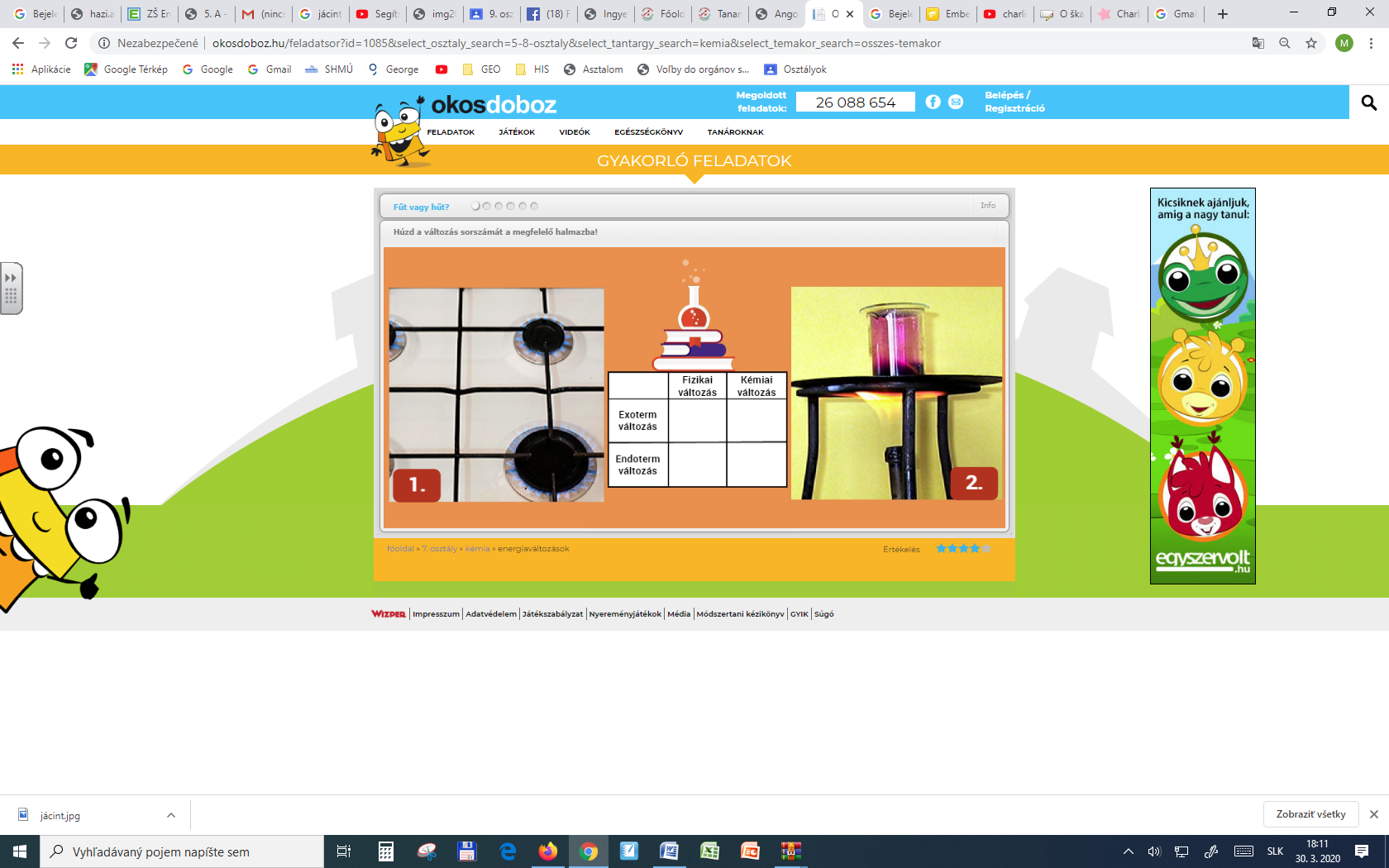 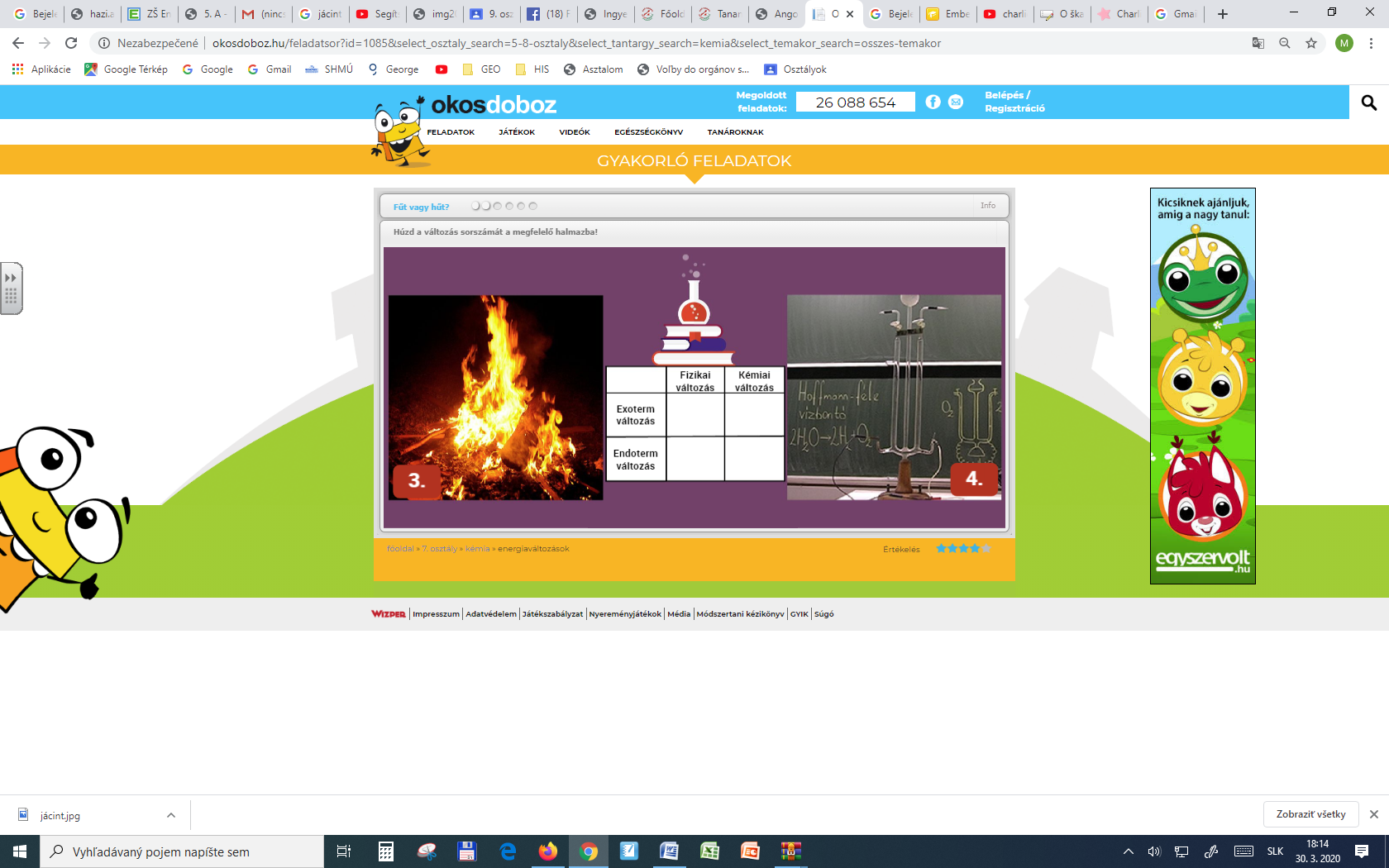 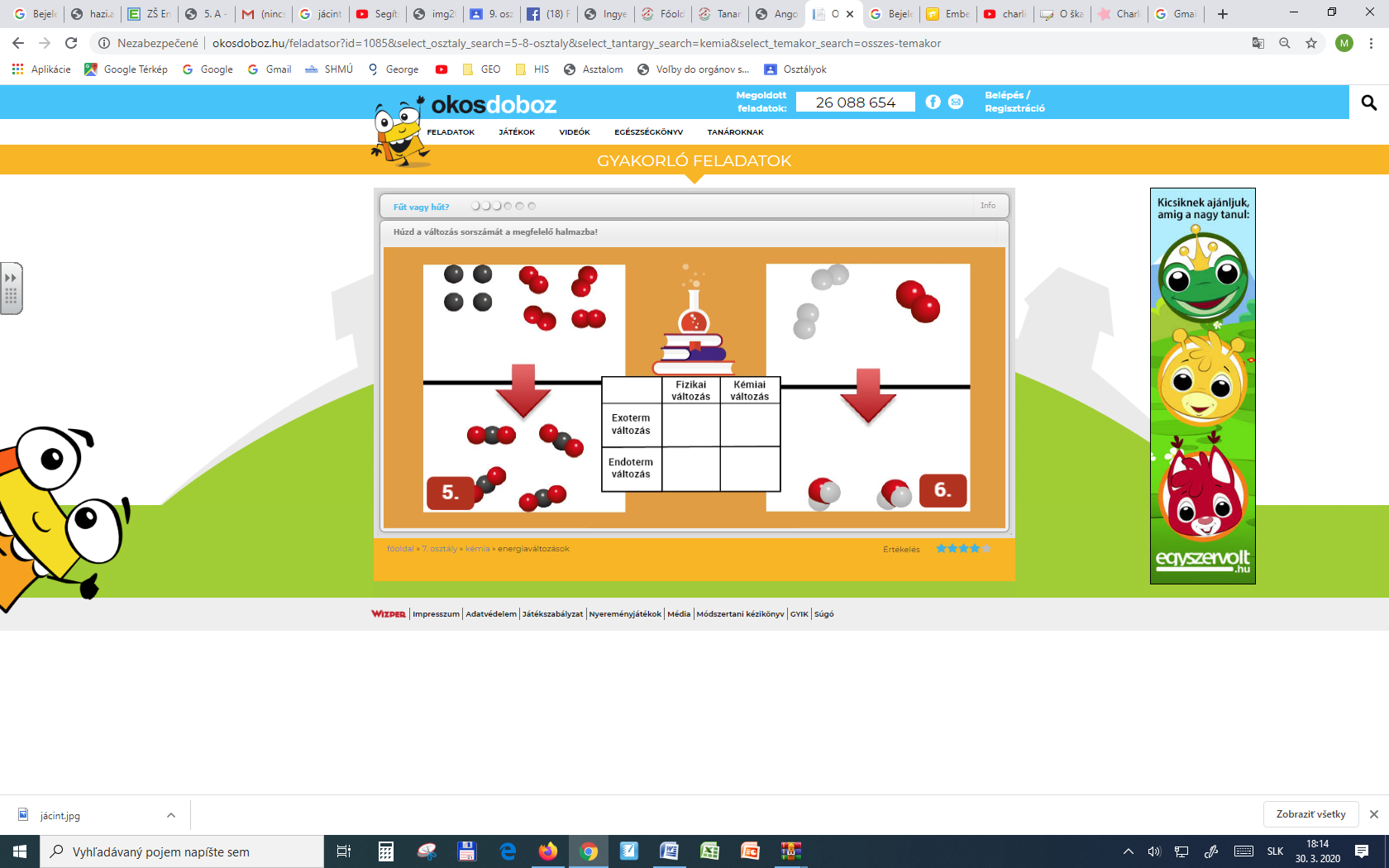 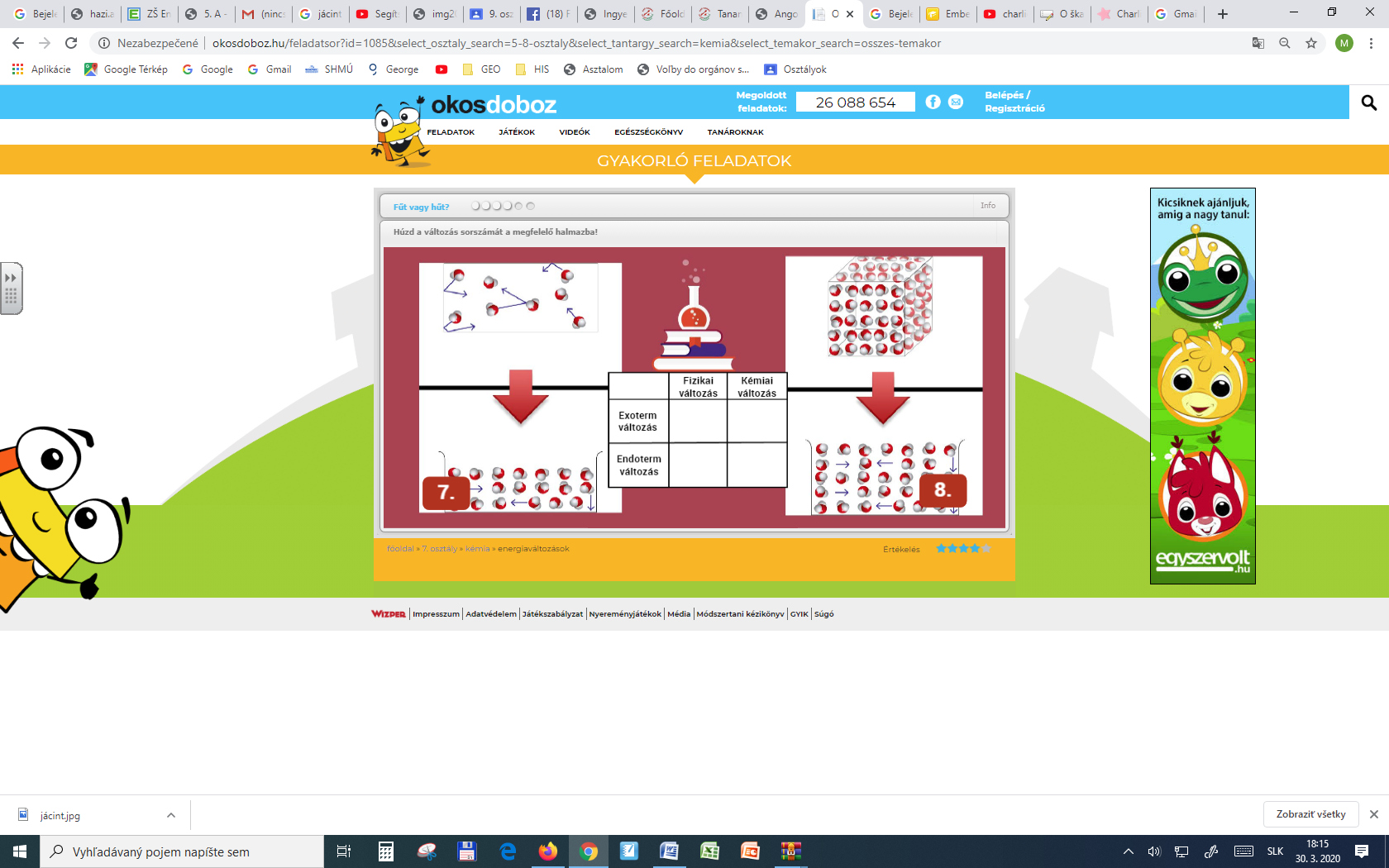 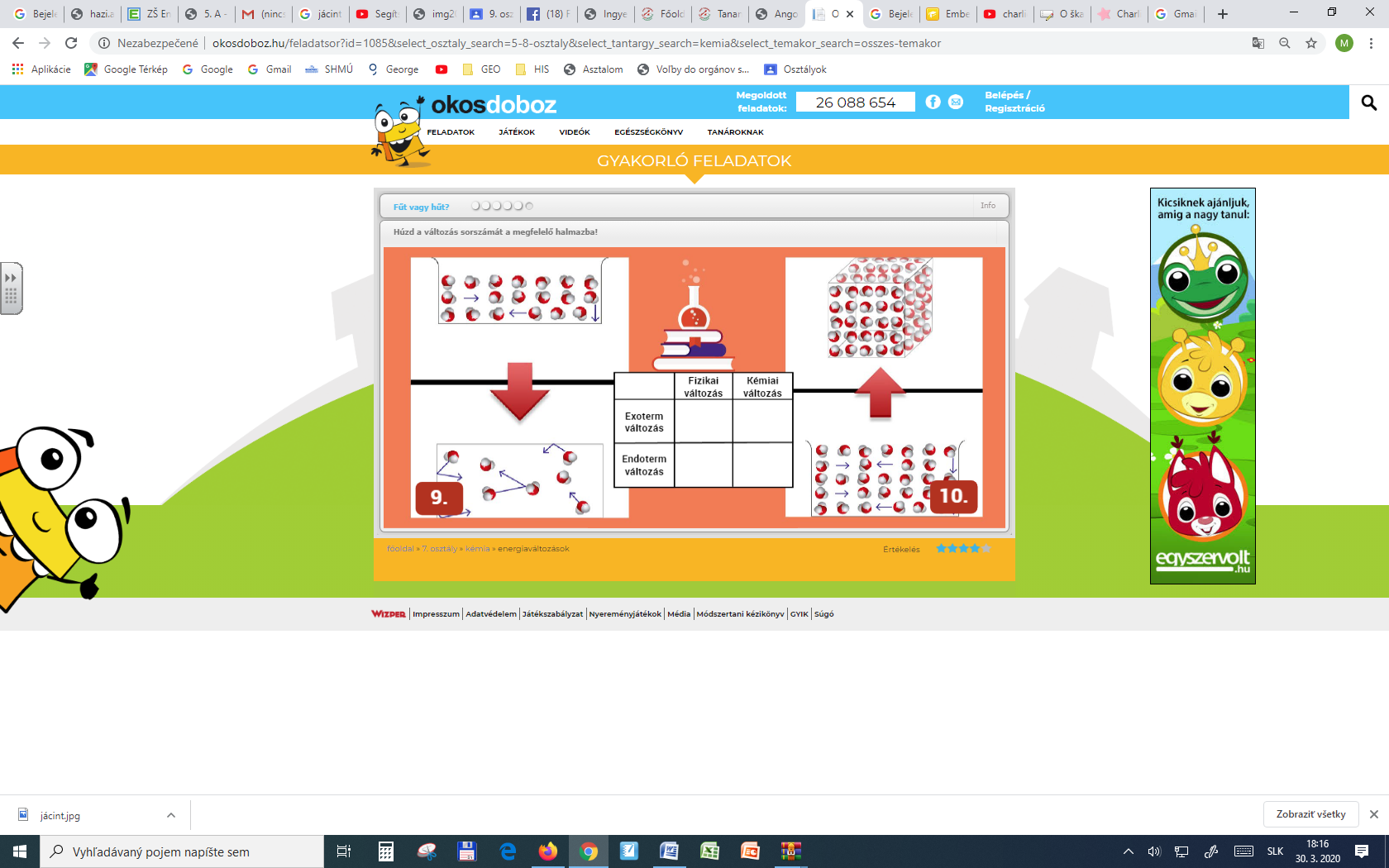 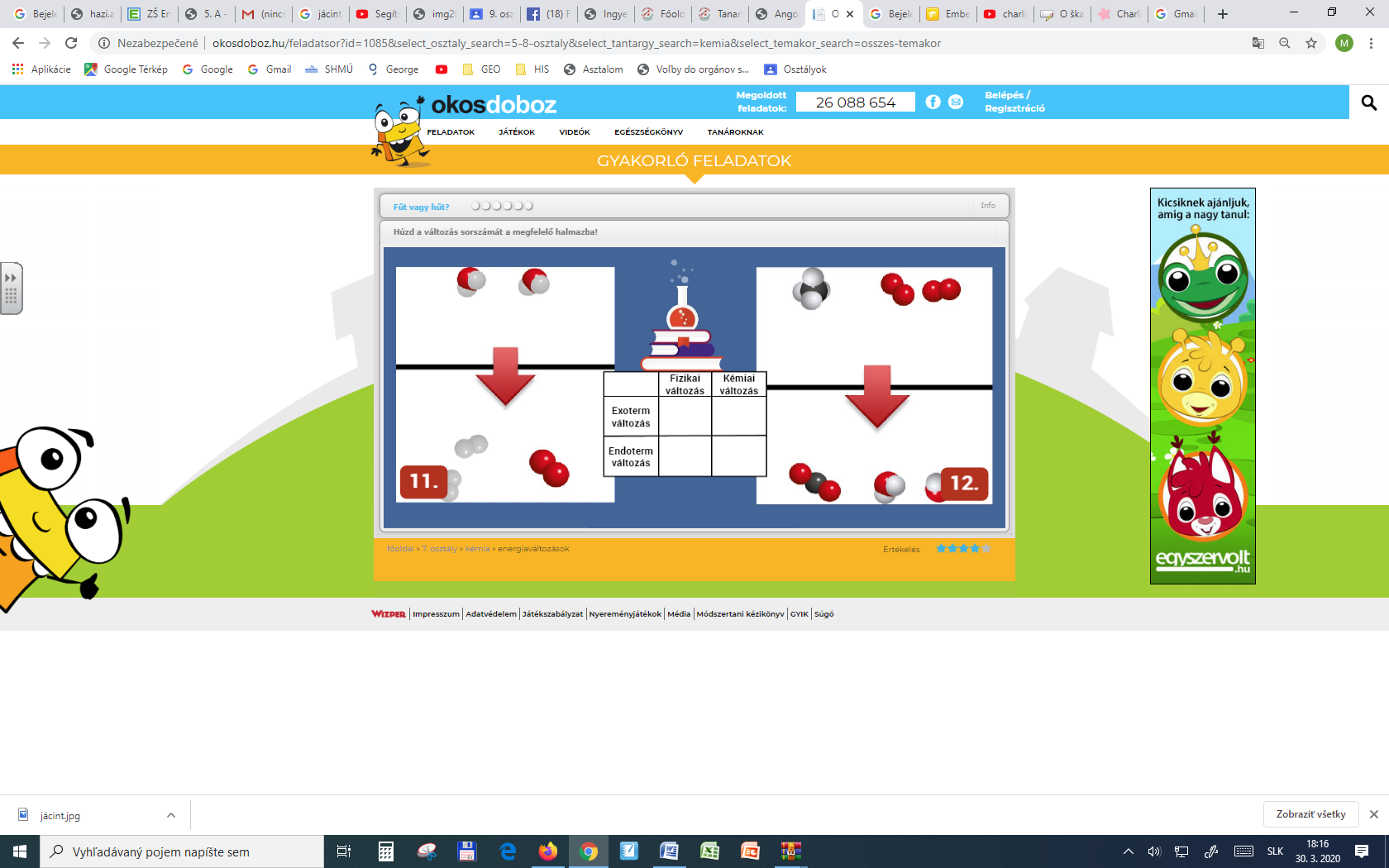 2. Tedd a megfelelő oszlopba a folyamatokat!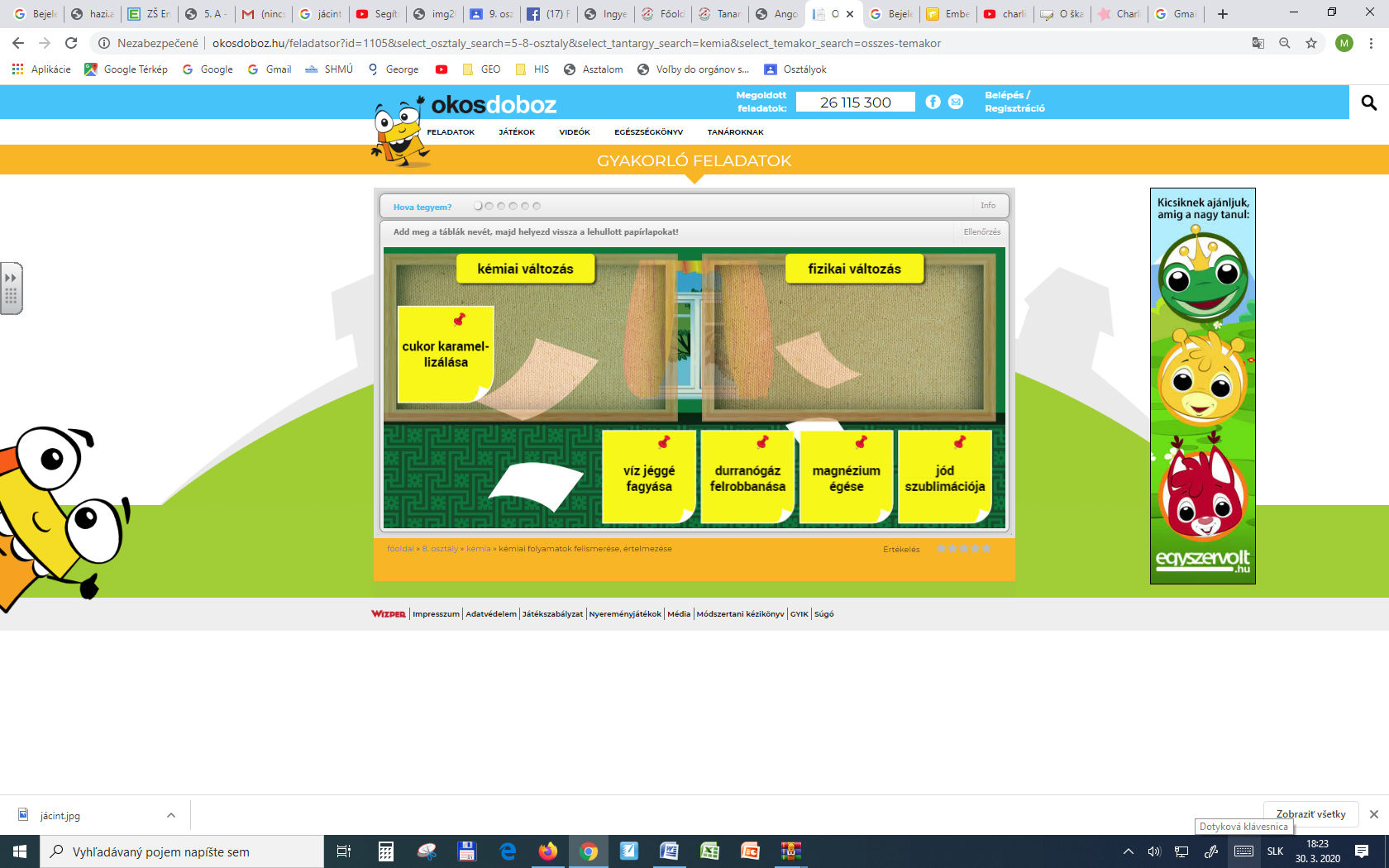 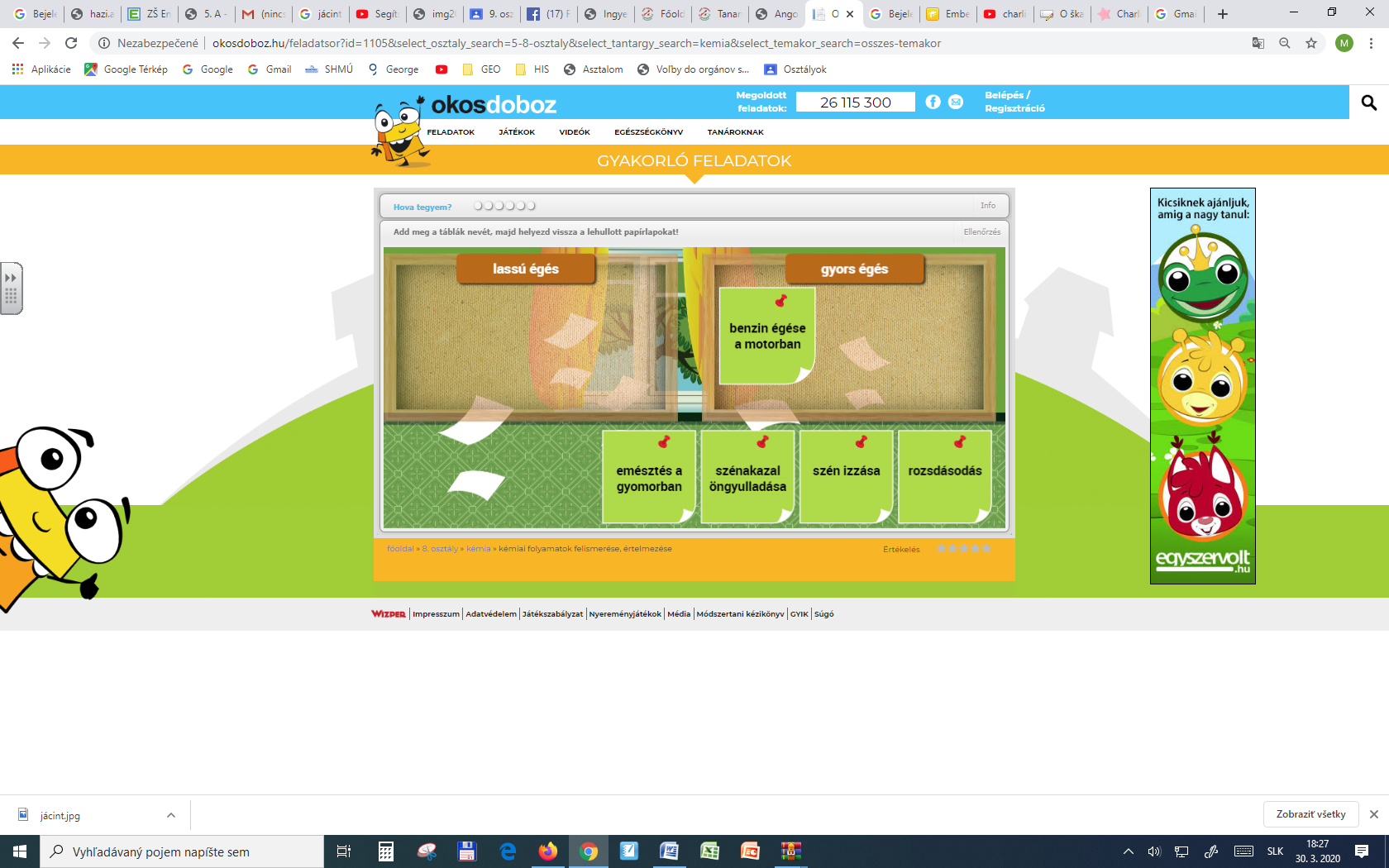 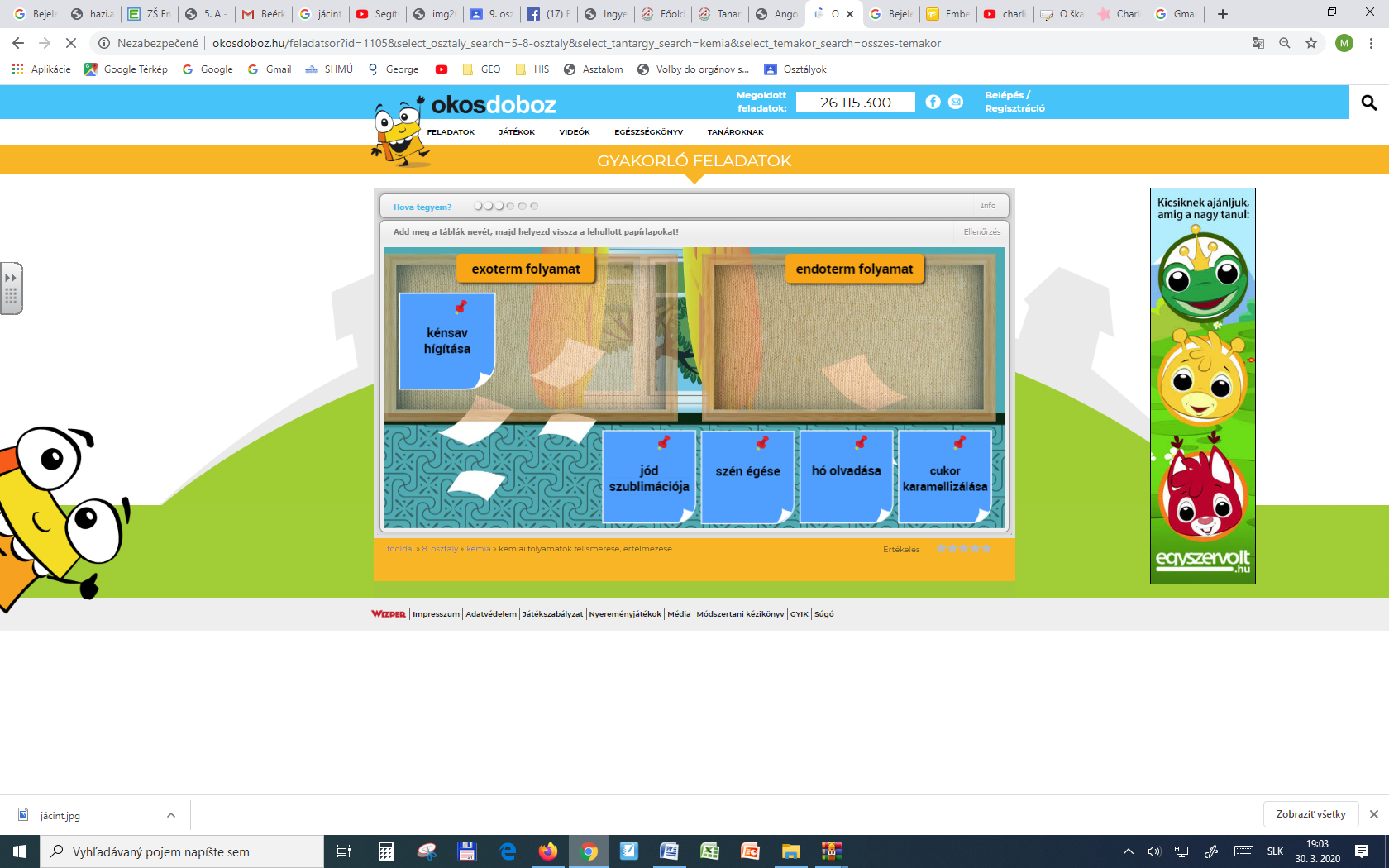 